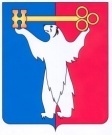 АДМИНИСТРАЦИЯ ГОРОДА НОРИЛЬСКАКРАСНОЯРСКОГО КРАЯПОСТАНОВЛЕНИЕ10.12.2013	 г. Норильск	          № 545Об утверждении расчетной стоимости 1 квадратного метра общей площади жилых помещений, расположенных в домах, уровень благоустройства, конструктивные и технические параметры которых соответствуют средним условиям в муниципальном образовании город Норильск	Руководствуясь пунктом 2.1 раздела II Порядка о признании граждан малоимущими в целях постановки на учет в качестве нуждающихся в жилых помещениях по договорам социального найма, предоставления жилых помещений по договорам социального найма и освобождения от внесения платы за пользование жилыми помещениями, занимаемыми по договорам социального найма муниципального жилищного фонда на территории муниципального образования город Норильск, утвержденного постановлением Главы города Норильска от 15.11.2006 №2361,ПОСТАНОВЛЯЮ:	1. Утвердить расчетную стоимость 1 квадратного метра общей площади жилых помещений на IV квартал 2013 года в размере 27 369, 30 (двадцать семь тысяч триста шестьдесят девять рублей) 30 копеек.	2. Опубликовать настоящее постановление в газете «Заполярная правда» и  разместить его на официальном сайте муниципального образования город Норильск.	3. Настоящее постановление вступает в силу после его официального опубликования в газете «Заполярная правда» и распространяет свое действие на правоотношения, возникшие с 01.10.2013.Исполняющий полномочияРуководителя Администрации города Норильска 		                   А.П. Митленко